Rezerwat przyrody  „ Klenickie zakole”Data uznania za rezerwat przyrody:  2023-11-07Akt prawny obejmujący rezerwat ochroną: zarządzenie Regionalnego Dyrektora Ochrony Środowiska w Gorzowie Wielkopolskim [ Dz. Urz. Lub. Z 2023 r. Poz.2698]Cel ochrony: umożliwienie przebiegu naturalnych procesów przyrodniczych w obrębie siedlisk przyrodniczych rezerwatu oraz zachowanie ze względów naukowych i dydaktycznych obszaru starorzecza, podlegającego przebudowie związanej z odcięciem od stref zalewów, w tym lasów łęgowych podczas grądowanienia oraz fauny i flory zbiorników wodnych w procesie wypłycania 
i zarastania. Walory przyrodnicze rezerwatu: niemal cały obszar stanowi kompleks siedlisk przyrodniczych, chronionych na mocy Dyrektywy Unii Europejskiej 92/43/EWG z dnia 21 maja 1992r, w sprawie ochrony siedlisk przyrodniczych oraz dzikiej fauny i flory. Fitocenozy charakteryzują się złożoną struktura, ciekawą kombinacją gatunków z udziałem m.in. klonu polnego i lipy. Bogactwo florystyczne występuje również w warstwie zielnej, gdzie można odnaleźć gatunki z rodziny storczykowatych. 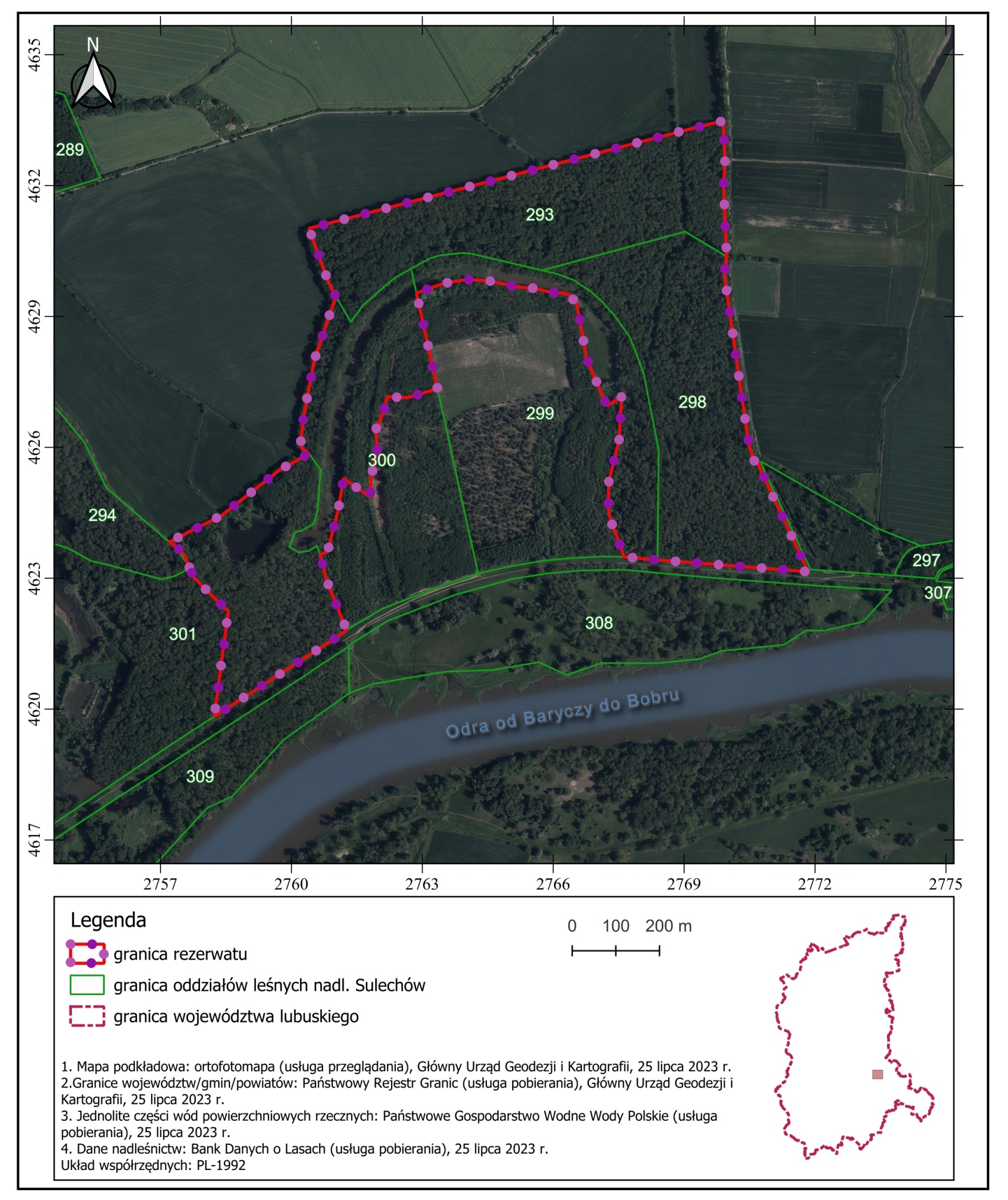 